Teaching Assistant (Level 1)Elms Bank SchoolApplication Pack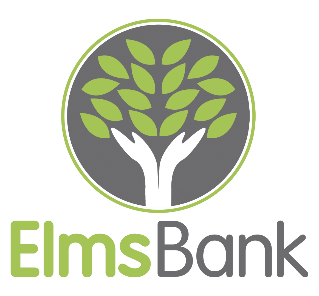 CONTENTSAbout Elms Bank SchoolElms Bank is a vibrant and forward thinking generic secondary special school based in Bury, Greater Manchester. All our pupils have a Statement of Special Educational Needs. Our age-range is from 11 to 19 and we currently have 284 pupils in school. Our pupils are divided between classes including specialist classes for pupils who are on the autistic spectrum and those with complex needs. Our intake is mainly from Millwood Primary Special School and a range of mainstream primary schools across Bury. We also accommodate pupils who come from other local authorities. This will depend on the availability of places.At Elms Bank we embrace the Arts (Drama, Art and Music) and Applied Learning. Both these areas enrich the curriculum for our young people and contribute to making Elms Bank a place where talent can be nurtured and young people can grow in confidence. You will see lots of information on the website about the achievement of our pupils. These areas include our annual school production, our choir with over 50 members and work placements completed by our pupils.Central to our vision is to work in partnership within a multi-disciplinary approach to meet the needs of all the young people in our school community. We aim to create a safe and happy learning environment where everyone is treated with respect and dignity. The website contains information about all the people who work in partnership with us. These include a range of services from the National Health Service, the Educational Psychologist and the Local Authority SEN Department.We have strong links with Millwood Primary School and a range of other local primary schools. We ensure that all our Year 7 pupils have a very positive transition from our feeder schools into Elms Bank. Many of our pupils are able to access inclusion opportunities in mainstream high schools. We value the opportunities created through these links to allow our pupils to grow in confidence both socially and academically.The staff team are the greatest strength of the school. We aim to provide the highest standards of education and care for our special young people. We plan to meet each pupil’s specific needs. We look for every opportunity to celebrate their achievements. Please visit our school website for further information. http://www.elmsbank.co.ukElms Bank School Teaching Assistant VacanciesRequired for September 2021“An outstanding school”(Ofsted October 2014)Teaching Assistants Level 1 – Grade 6 (£15,121 pro rata)Elms Bank is a secondary special school, which is passionate about achieving the best outcomes for pupils and their families. Our pupils are aged 11 to 19 years, with a diverse range of learning disabilities (PMLD, SLD, MLD, SEMH), combined with medical conditions, physical disabilities, visual impairment, hearing impairment, and/ or autism.Successful candidates may be asked to work on our school or college sites, in one of our five pathways (Thrive, Explore, Inspire, Specialist Provision, or Nurture), either on a 1:1 basis or as part of a class.  The posts are 32.5 hours per week (Monday 8.45am – 4.45pm, Tuesday to Friday 8.45am – 3.30pm) term time plus 5 professional activity days worked during periods of school closure, in accordance with service requirements. *Please note we have a number of vacancies across all pathways of Elms Bank including; permanent contracts, temporary contracts and Maternity Cover contracts. Please ensure when applying, if you are only interested in a specific vacancy this is clearly stated on your application form.In return, we offer some fantastic incentives such as cycle to work scheme, perkbox, childcare vouchers through salary sacrifice, tech save scheme, discounted gym fees at Bury Leisure, bespoke inductions where we pride ourselves in investing in our staff and providing training and development opportunities to enhance your performance and knowledge.The role is both physically and emotionally demanding and involves working with some pupils with challenging behaviour.Applicants must have relevant qualifications and experience and be willing to undertake training relevant to the post.  Please ensure that you meet the person specification before applying.The school is committed to safeguarding and promoting the welfare of children and young people and expects all staff to share this commitment.Further details and an application pack can be downloaded from this site. Please complete an application form and write a letter explaining how you meet the person specification.Completed applications to be returned to Mrs Langley-Sadler, Head teacher of Elms Bank at recruitment@elmsbank.co.uk Appointment is subject to a satisfactory enhanced disclosure from the Disclosure and Barring Service.We are committed to equality of opportunity for all staff and applications from individuals are encouraged regardless of age, disability, sex, gender reassignment, sexual orientation, pregnancy and maternity, race, religion or belief and marriage and civil partnerships.Closing date for applications: Wednesday 01st September 2021 at 09:00amJob DescriptionTeaching Assistant (Level 1)Normal place of work: 	Elms Bank, although you may be required to work at any other school within the TrustResponsible to: 		Class Teacher 		Responsible for: 		N/AHours of work: 	VariousSalary: 	£15,121 per annum, pro rata (Grade 6, SCP 6)Special Conditions of ServiceAnnual leave to be taken in school closure periods  Attendance at evening meetings may be required Be prepared to offer flexibility in hoursJob PurposeTo work under the direct instruction of teaching/senior staff, usually in the classroom with the teacher, to support access to learning for pupils and provide general support to the teacher in the management of pupils and the classroomDuties/Responsibilities:Support for the PupilAttend to the pupils’ personal needs, and implement related personal programmes, including social, health, physical, hygiene, first aid and welfare matters.Supervise and support pupils ensuring their safety and access to learning.Establish good working relationships with pupils, acting as a role model and being aware of and responding appropriately to individual needs.Promote inclusion and acceptance of all pupils.Encourage pupils to interact with others and engage in activities led by the teacher.Encourage pupils to act independently as appropriate.Follow behaviour management and positive handling programme.Support for the TeacherProvide clerical/administration support (eg photocopying, typing filing, collecting money etc) Assist with the display of children's workPrepare classroom as directed for lessons and clear afterwardsBe aware of pupil problems/progress/achievements and report to the teacher as agreed.Undertake pupil record keeping as requested Support the teacher in managing pupil behaviour, reporting difficulties as appropriate.Gather/report basic information from/to parents/carers as directed.Support for the CurriculumSupport pupils to understand instructions.Support pupils in respect of local and national learning strategies eg. literacy, numeracy, early years as directed by the teacherPrepare and maintain equipment and resources as directed and assist pupils in their use.Support for the SchoolBe aware of and comply with school policies and procedures relating to child protection, health, safety and security, confidentiality and data protection.  Report all concerns to the appropriate person (as named in the policy concerned).Be aware of and support difference and ensure all pupils have equal access to opportunities to learn and develop.Contribute to the overall ethos/work/aims of the school.Appreciate and support the role of other professionalsAttend relevant meetings as requiredParticipate in training and other learning activities as requiredAssist with the supervision of pupils out of directed lesson time, including before and after school if appropriate and within working hoursAccompany teaching staff and pupils on visits, trips and out of school activities as required.Attend Awards’ Evening and Parents’ Evenings as directed with appropriate adjustments in hours.We expect all staff at Elms Bank to share our core values.AspirationTo be an active participant in our school community. We expect our staff to be an active member of our community and to embrace school life. To share and receive productive feedback. To have the ability to receive and share productive feedback. To collaborate as a team; with a positive attitude. To work positivity as a team promoting a positive attitude. To celebrate all successes.  To positively celebrate all successes at Elms Banks To reflect on our work to ensure we always keep on learning. To be open to learning, to reflect on our knowledge and strive to be better. To know all our young people’s needs and work to meet them. To understand the needs of our students and actively work to be meet them  Integrity To be professional in demeanour and appearance. To act in a professional manner at all times.To be open, honest and responsible. To be open, honest and responsible in our role at Elms Bank To take ownership – be solution focused. To take ownership of work and solve any problems when necessary.To share concerns with the correct person within the school. To bring any concerns to your line manager or designated person at Elms Bank. To be committed to Elms Bank’s vision and values in our daily work.  To be committed to the vision and values at Elms bank and bring this into your work at Elms Bank.ResilienceTo understand the school exists to serve the young people and families of its community. To understand that Elms Bank exists to serve the young people and families of its communityTo manage our own personal well-being. To look after yourself. To be aware of other’s well-being.  To support each other, demonstrate compassion and empathy.To embrace change. To positively embrace change.To focus on successes and learn from mistakes. To understand that mistakes can be made to learn from them and embrace success.  OtherTo work flexibly to meet the changing needs of the TrustBe aware of and comply with policies and procedures relating to child protection, safeguarding, health and safety, security, confidentiality and data protection, reporting all concerns to an appropriate person as soon as they ariseAttend events or meetings out of normal working hours as requiredUndertake other tasks as reasonably requested by the Headteacher Follow school ethos and values of aspiration, integrity and resilienceTo keep professional knowledge up to date by attending briefings, undertaking training and keeping abreast of DFE requirements, legislation and proceduresThe role is both physically and emotionally demanding and involves working with some pupils with challenging behaviour.Person SpecificationJob Title 		Teaching Assistant (Level 1)AAbout Elms Bank High School 2BJob Advert3 DJob Description4 - 6EPerson Specification7 – 9 Job Description Prepared by:  K. Bloomfield  Signed:  Date:  Agreed Correct by Post- Holder:  Signed:  Date:  Agreed Correct by CEO of Oak LP:  E. Parkinson  Signed:  Date:  MINIMUM ESSENTIAL REQUIREMENTSMINIMUM ESSENTIAL REQUIREMENTSMINIMUM ESSENTIAL REQUIREMENTSMETHOD OF ASSESSMENT2.	Skills and Knowledge2.	Skills and Knowledge2.	Skills and Knowledge2.	Skills and Knowledge2.1Ability to work effectively within a team environment, understanding classroom roles and responsibilitiesApplication Form/InterviewApplication Form/Interview2.2Ability to build effective working relationships with all pupils and colleaguesInterview/ReferenceInterview/Reference2.3Ability to promote a positive ethos and role model positive attributesInterview/ReferenceInterview/Reference2.4Good personal numeracy and literacy skillsAssessmentAssessment2.5Ability to work with children at all levels regardless of specific individual need and identify learning styles as appropriateInterview/ReferenceInterview/Reference2.6Working knowledge of relevant policies/codes of practice/legislationApplication Form/InterviewApplication Form/Interview2.7Understanding of inclusion, especially within a school settingApplication Form/InterviewApplication Form/Interview2.8Ability to prepare resources to support learning programmesApplication Form/InterviewApplication Form/Interview2.9Ability to use other basic technology – video, photocopierApplication FormApplication Form2.10Customer Care - Listen and respond to customer need, seek out innovative ways of consulting service users and engaging partners.  Network with others to develop services for the benefit of the service users.InterviewInterview2.11Valuing Diversity - Listen, support and monitor the diverse contributions made to service development without prejudice.  Challenge behaviours and processes which do not positively advance the diversity agenda whilst being prepared to accept feedback about own behaviour.  Recognise people’s strengths, aspirations and abilities and help to develop their potential.  Understand how Valuing Diversity can improve our ability to deliver better services and reduce disadvantage.InterviewInterview2.12Developing Self and Others - Ability to question, and request right training and development that links to the post, to seek opportunities that add to skills and knowledge, to respond positively to opportunities that arise. And to support others’ learning and share learning with othersApplication Form/InterviewApplication Form/Interview3.	Work Related Circumstances – Professional Values & Practices3.	Work Related Circumstances – Professional Values & Practices3.	Work Related Circumstances – Professional Values & Practices3.1High expectations of all pupils; respect for their social, cultural, linguistic, religious and ethnic background and a commitment to raising their educational achievementsApplication Form & Interview3.2Ability to build and maintain successful relationships with pupils, treat them consistently, with respect and consideration and demonstrate concern for their development as learnersApplication Form & Interview3.3Demonstrate and promote the positive values, attitudes and behaviour they expect from the pupils with whom they workApplication Form & Interview3.4Ability to work collaboratively with colleagues and carry out role effectively, knowing when to seek help and adviceInterview & Reference3.5Establish constructive relationships with parents and carers.Application Form & Interview3.6Able to improve their own practice through observations, evaluations and discussion with colleagues.Interview & Reference3.7The role is both physically and emotionally demanding and involves working with some pupils with challenging behaviour.Application Form/Letter & InterviewDESIRABLE REQUIREMENTSMETHOD OF ASSESSMENT1.	Experience/Qualifications/Training etc1.	Experience/Qualifications/Training etc1.	Experience/Qualifications/Training etc1.1NVQ 2 in Supporting Teaching and Learning and/or ‘A’ Level in English, Maths or ICT and/or teaching degree qualification.Application Form1.2GCSE A* - C in English, Maths or ICT or Level 2 Key Skills in English, Maths or ICT Application Form1.3SEN experienceApplication Form1.4Experience of working in a school environmentApplication Form